GAMBARAN PENGETAHUAN REMAJA TENTANG KEPUTIHAN PADA SISWI SMA PASUNDAN KECAMATAN MAJALAYA TAHUN 2020KARYA TULIS ILMIAHDiajukan Untuk Menyelesaikan Program Studi Diploma III Keperawatan Pada Jurusan Keperawatan Bandung Politeknik Kesehatan Kemenkes Bandung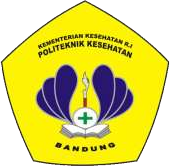 Disusun Oleh :DHEBI NUR SAFEBRIYANI NIM. P17320117112PROGRAM STUDI DIPLOMA III KEPERAWATAN JURUSAN KEPERAWATAN BANDUNGPOLITEKNIK KESEHATAN KEMENTRIAN KESEHATAN BANDUNG 2020